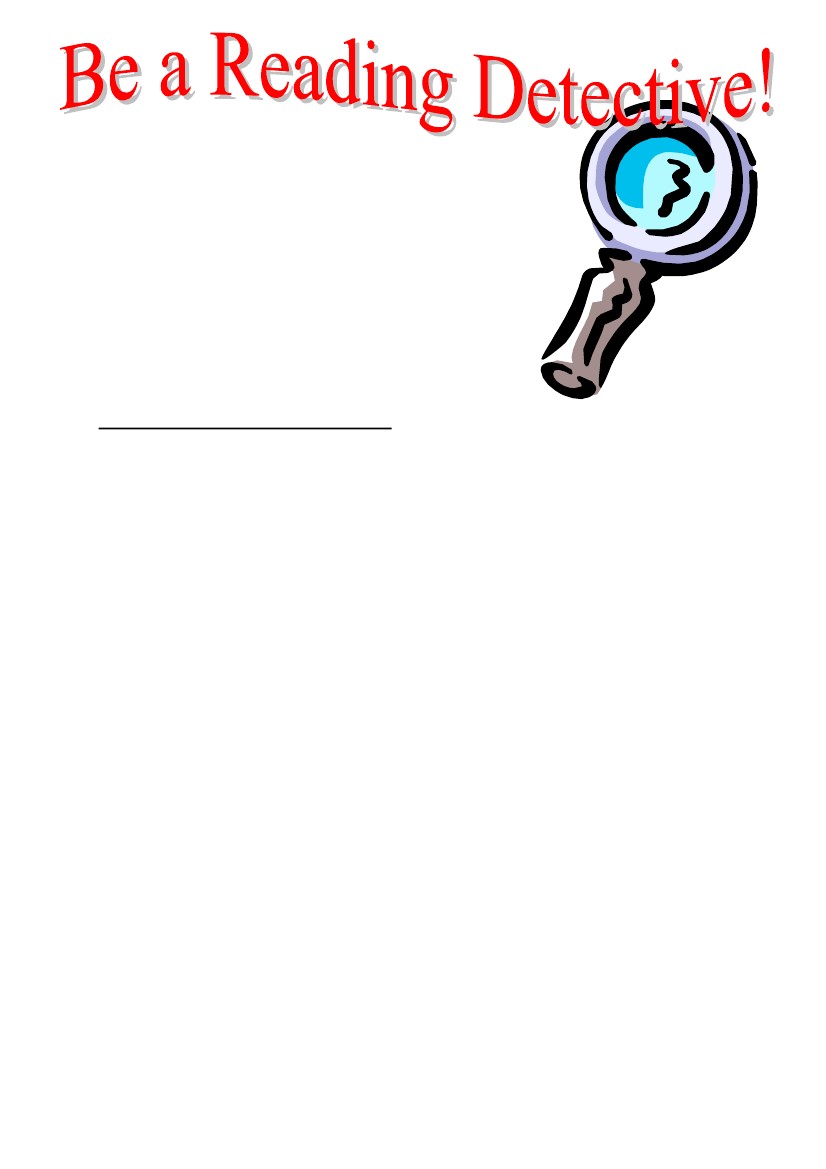  GRADE 6 THE ENDLESS FOREST TASK SHEETGo to the link http://www.teachtoday.eu/en/Lesson-Plans/security4kids/The_Endless_Forest.aspxand read the story, The Endless Forest..TASKS:This is an interactive story so there are some tasks that you are required to do while you are reading the story. Print out those pages whenever you are requested to complete a task and bring them to your teacher together with the other tasks below. Please do not print out the whole story to save paper.Fill in the graphic organizer Book Report Fun.Complete the ART OF ASKING QUESTIONS sheet.Write a journal entry about the following:What are two big ideas the author wanted you to get from the story? Do you agree with the author? Why / Why not? Explain.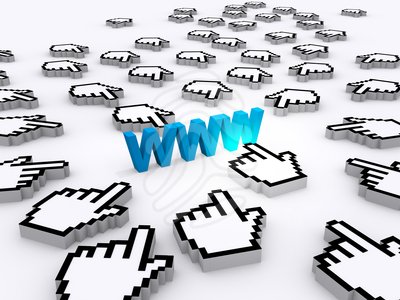       HAVE A GREAT HOLIDAY!               ENGLISH DEPARTMENT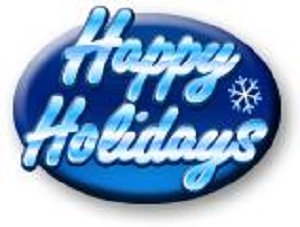 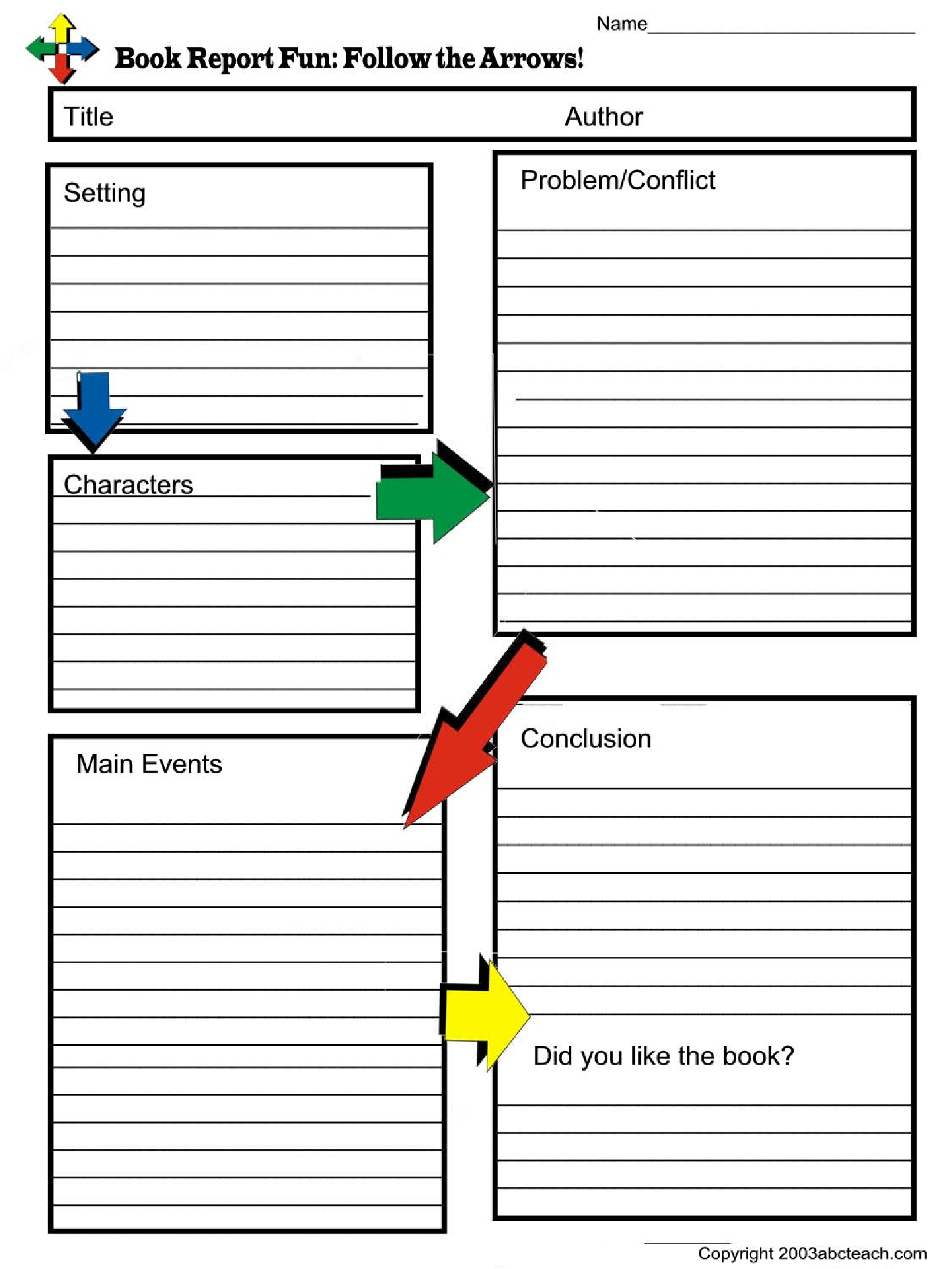 